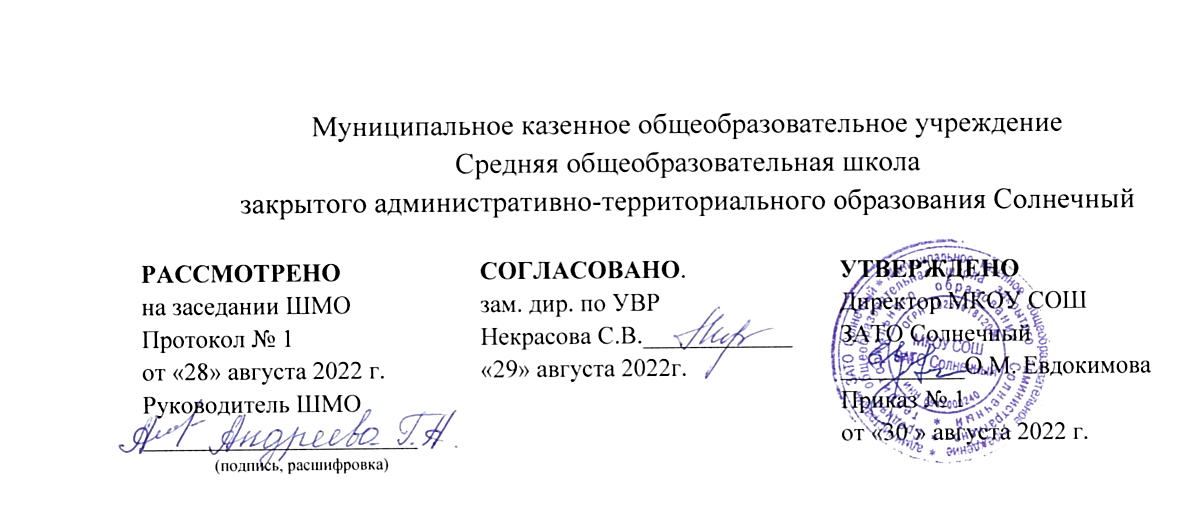 Рабочая программа                                         по  учебному предмету                                                              русский языкна 2022-2023 учебный годПрограмма разработана на основе                                                                программы «Школа России»базовый уровень для 2 класса Количество часов по программе 136Количество часов неделю 4Составитель: Наследникова А. А.(Ф.И.О. учителя)                                                     учитель(занимаемая должность)                      первой категории(квалификационная категория)п. Солнечный Тверской области2022 г.Планируемые результаты изучения курса «Русский язык». 2 классЛичностные результатыОбучающийся получит возможность для формирования следующих личностных УУД:представления о своей этнической принадлежности;развития чувства любви к Родине, чувства гордости за свою Родину, народ, великое достояние русского народа – русский язык;представления об окружающем ученика мире (природа, малая родина, люди и их деятельность и др.);осмысления необходимости бережного отношения к природе и всему живому на Земле;осознания положительного отношения к народам, говорящим на разных языках, и их родному языку;представления о своей родословной, достопримечательностях своей малой родины;положительного отношения к языковой деятельности;заинтересованности в выполнении языковых и речевых заданий и в проектной деятельности;понимания нравственного содержания поступков окружающих людей, ориентации в поведении на принятые моральные нормы;развития чувства прекрасного и эстетических чувств через выразительные возможности языка, анализ пейзажных зарисовок и репродукций картин и др.;этических чувств (доброжелательности, сочувствия, сопереживания, отзывчивости, совести и др.); понимания чувств одноклассников, учителей;развития навыков сотрудничества с учителем, взрослыми, сверстниками в процессе выполнения совместной деятельности на уроке и при выполнении проектной деятельности;представления о бережном отношении к материальным ценностям; развития интереса к проектно-творческой деятельности.Метапредметные результатыРЕГУЛЯТИВНЫЕ УУДПринимать и сохранять цель и учебную задачу;высказывать свои предположения относительно способа решения учебной задачи; в сотрудничестве с учителем находить варианты решения учебной задачи;планировать (совместно с учителем) свои действия в соответствии с поставленной задачей и условиями её реализации;учитывать выделенные ориентиры действий (в заданиях учебника, справочном материале учебника – в памятках) в планировании и контроле способа решения;выполнять действия по намеченному плану, а также по инструкциям, содержащимся в источниках информации (в заданиях учебника, справочном материале учебника – в памятках);проговаривать (сначала вслух, потом на уровне внутренней речи) последовательность производимых действий, составляющих основу осваиваемой деятельности;оценивать совместно с учителем или одноклассниками результат своих действий, вносить соответствующие коррективы;адекватно воспринимать оценку своей работы учителем, товарищами, другими лицами;понимать причины успеха и неуспеха выполнения учебной задачи;выполнять учебные действия в устной, письменной речи, во внутреннем плане.ПОЗНАВАТЕЛЬНЫЕ УУДОсознавать познавательную задачу, воспринимать её на слух, решать её (под руководством учителя или самостоятельно);воспринимать на слух и понимать различные виды сообщений (информационные тексты);ориентироваться в учебнике (на форзацах, шмуцтитулах, страницах учебника, в оглавлении, в условных обозначениях, в словарях учебника);работать с информацией, представленной в разных формах (текст, рисунок, таблица, схема), под руководством учителя и самостоятельно;осуществлять под руководством учителя поиск нужной информации в соответствии с поставленной задачей в учебнике и учебных пособиях;пользоваться знаками, символами, таблицами, схемами, приведёнными в учебнике и учебных пособиях  для решения учебных и практических задач;пользоваться словарями и справочным материалом учебника;осмысленно читать текст, выделять существенную информацию из текстов разных видов (художественного и познавательного);составлять устно небольшое сообщение об изучаемом языковом объекте по вопросам учителя (с опорой на графическую информацию учебника или прочитанный текст);составлять небольшие собственные тексты по предложенной теме, рисунку;осуществлять синтез как составление целого из частей (под руководством учителя);ориентироваться при решении учебной задачи на возможные способы её решения;находить языковые примеры для иллюстрации изучаемых языковых понятий;осуществлять сравнение, сопоставление, классификацию изученных фактов языка по заданным признакам и самостоятельно выделенным основаниям;обобщать (выделять ряд или класс объектов как по заданному признаку, так и самостоятельно);делать выводы в результате совместной работы класса и учителя;подводить анализируемые объекты (явления) под понятия разного уровня обобщения (слово и часть речи, слово и член предложения, имя существительное и часть речи и др.);осуществлять аналогии между изучаемым предметом и собственным опытом (под руководством учителя); по результатам наблюдений находить и формулировать правила, определения;устанавливать причинно-следственные связи в изучаемом круге явлений, строить рассуждения в форме простых суждений об объекте.КОММУНИКАТИВНЫЕ УУДСлушать собеседника и понимать речь других;оформлять свои мысли в устной и письменной форме (на уровне предложения или небольшого текста);принимать участие в диалоге, общей беседе, выполняя правила речевого поведения (не перебивать, выслушивать собеседника, стремиться понять его точку зрения и др.);выбирать адекватные речевые средства в диалоге с учителем и одноклассниками;задавать вопросы, адекватные речевой ситуации, отвечать на вопросы других; строить понятные для партнёра высказывания;признавать существование различных точек зрения; воспринимать другое мнение и позицию;формулировать собственное мнение и аргументировать его;работать в парах, учитывать мнение партнёра, высказывать своё мнение, договариваться и приходить к общему решению в совместной деятельности; проявлять доброжелательное отношение к партнёру;строить монологическое высказывание с учётом поставленной коммуникативной задачи.Предметные результатыОБЩИЕ ПРЕДМЕТНЫЕ РЕЗУЛЬТАТЫ ОСВОЕНИЯ ПРОГРАММЫПонимание значения русского языка как государственного языка нашей страны Российской Федерации, языка межнационального общения;воспитание уважительного отношения к русскому языку как родному языку русского народа и языкам, на которых говорят другие народы;понимание русского языка как великого достояния русского народа, как явления национальной культуры, как развивающегося явления;первоначальное представление о некоторых нормах русского языка (орфоэпических, орфографических, пунктуационных) и правилах речевого этикета (в объёме изучаемого курса);начальные умения выбирать адекватные языковые средства при составлении небольших монологических высказываний;овладение первоначальными научными представлениями о системе и структуре русского языка, знакомство с некоторыми языковыми понятиями и их признаками из разделов: фонетика и графика, лексика, морфемика, морфология и синтаксис (в объёме изучаемого курса);применение орфографических правил и правил постановки знаков препинания в процессе выполнения письменных работ (в объёме изучаемого курса);первоначальные умения проверять написанное;овладение учебными действиями с изучаемыми языковыми единицами;формирование начальных умений находить, характеризовать, сравнивать, классифицировать такие языковые единицы, как звук, буква, слог, слово, слово как часть речи, слово как член предложения, предложение (в объёме изучаемого курса).ПРЕДМЕТНЫЕ РЕЗУЛЬТАТЫ ОСВОЕНИЯ ОСНОВНЫХ СОДЕРЖАТЕЛЬНЫХ ЛИНИЙ ПРОГРАММЫРазвитие речиОсвоение данного раздела распределяется по всем разделам курса.Обучающийся научится:участвовать в устном общении на уроке (слушать собеседников, говорить на обсуждаемую тему, соблюдать основные правила речевого поведения);строить предложения для решения определённой речевой задачи (для ответа на заданный вопрос, для выражения своего собственного мнения);(самостоятельно) читать тексты учебника, извлекать из них новую информацию, работать с ней в соответствии с учебно-познавательной задачей (под руководством учителя);пользоваться словарями учебника для решения языковых и речевых задач;различать устную и письменную речь;различать диалогическую речь; понимать особенности диалогической речи;отличать текст от набора не связанных друг с другом предложений;анализировать текст с нарушенным порядком предложений и восстанавливать их последовательность в тексте;понимать тему и главную мысль текста (при её словесном выражении), подбирать заглавие к тексту, распознавать части текста по их абзацным отступам, определять последовательность частей текста;читать вопросы к повествовательному тексту, находить на них ответы и грамотно их записывать;составлять текст по рисунку, вопросам и опорным словам; по рисунку и вопросам, по рисунку (после анализа содержания рисунка); составлять текст по его началу и по его концу.Обучающийся получит возможность научиться:анализировать свою и чужую речь при слушании себя и речи товарищей (при ответах на поставленный учителем вопрос, при устном или письменном высказывании) с точки зрения правильности, точности, ясности содержания;соблюдать нормы произношения, употребления и написания слов, имеющихся в словарях учебника;озаглавливать текст по его теме или по его главной мысли;распознавать тексты разных типов: описание и повествование, рассуждение;замечать в художественном тексте языковые средства, создающие его выразительность;составлять небольшие повествовательный и описательный тексты на близкую жизненному опыту детей тему (после предварительной подготовки);находить средства связи между предложениями (порядок слов, местоимения, синонимы);составлять небольшие высказывания по результатам наблюдений за фактами и явлениями языка; на определённую тему;составлять текст (отзыв) по репродукциям картин художников (помещённых в учебнике);письменно излагать содержание прочитанного текста (после предварительной подготовки) по вопросам;проверять правильность своей письменной речи, исправлять допущенные орфографические ошибки, замечать и исправлять неточности в содержании и оформлении.Система языкаФонетика, орфоэпия, графикаОбучающийся научится:различать понятия «звук» и «буква», правильно называть буквы и правильно произносить звуки в слове и вне слова;определять качественную характеристику звука: гласный – согласный, гласный ударный – безударный, согласный твёрдый – мягкий, парный – непарный, согласный глухой – звонкий, парный – непарный (в объёме изученного);характеризовать, сравнивать, классифицировать звуки вне слова и в слове по заданным параметрам;понимать характеристику звука, представленную в модели (в звуковом обозначении);анализировать, сравнивать, группировать слова по указанным характеристикам звуков;определять функции букв е, ё, ю, я в слове;определять способы обозначения буквами твёрдости-мягкости согласных и звука [й’];определять количество слогов в слове и их границы, сравнивать и классифицировать слова по слоговому составу;определять ударный и безударные слоги в слове;правильно называть буквы алфавита, располагать буквы и слова по алфавиту;использовать знание алфавита при работе со словарями;определять функцию мягкого знака (ь) как разделительного;устанавливать соотношение звукового и буквенного состава в словах с йотированными гласными е, ё, ю, я и мягким знаком (ь) – показателем мягкости согласного звука: коньки, ёлка, маяк;находить случаи расхождения звукового и буквенного состава слов при орфоэпическом проговаривании слов учителем (моряк, ёж, лось, друг, сказка);произносить звуки и сочетания звуков в соответствии с нормами литературного языка (круг слов определён орфоэпическим словарём учебника).Обучающийся получит возможность научиться:осуществлять звуко-буквенный разбор простых по составу слов с помощью заданного в учебнике алгоритма;устанавливать соотношение звукового и буквенного состава в словах с разделительным мягким знаком (ь): шью,друзья, вьюга;применять знания фонетического материала при использовании правил правописания и орфоэпии (различать ударные и безударные гласные, согласные звонкие – глухие, шипящие, мягкие и твёрдые и др.);пользоваться при письме небуквенными графическими средствами: пробелом между словами, знаком переноса, абзацем.ЛексикаОсвоение данного раздела распределяется по всем разделам курса.Обучающийся научится:осознавать слово как единство звучания и значения;выявлять в речи незнакомые слова, спрашивать об их значении учителя или обращаться к толковому словарю;различать однозначные и многозначные слова (простые случаи);иметь представление о синонимах и антонимах;распознавать среди предложенных слов синонимы и антонимы;подбирать к предложенным словам 1 – 2 синонима или антонима;наблюдать за использованием синонимов и антонимов в речи;наблюдать за словами, употреблёнными в прямом и переносном значении.Обучающийся получит возможность научиться:выявлять в речи незнакомые слова, спрашивать об их значении учителя или обращаться к толковому словарю;на практическом уровне распознавать слова, употреблённые в прямом и переносном значении (простые случаи);замечать в художественном тексте слова, употреблённые в переносном значении;пользоваться словарями при решении языковых и речевых задач.Состав слова (морфемика)Обучающийся научится:осознавать значение понятия «родственные слова», соотносить его с понятием «однокоренные слова»;владеть первоначальными признаками для опознавания однокоренных слов среди других (неоднокоренных) слов;распознавать группы однокоренных слов при решении учебной задачи; подбирать родственные (однокоренные) слова к данному слову либо с заданным корнем;определять в слове корень (простые случаи), пользуясь заданным алгоритмом (памяткой определения корня слова).Обучающийся получит возможность научиться:различать однокоренные слова и формы одного и того же слова;различать однокоренные слова и слова с омонимичными корнями, однокоренные слова и синонимы;подбирать однокоренные слова и формы слов с целью проверки изучаемых орфограмм в корне слова.МорфологияОбучающийся научится:различать слова, обозначающие предметы (признаки предметов, действия предметов), вопросы, на которые они отвечают, и соотносить их с определённой частью речи;находить грамматические группы слов (части речи) по комплексу усвоенных признаков: имя существительное, имя прилагательное, глагол;находить имена существительные, понимать их значение и употребление в речи, опознавать одушевлённые и неодушевлённые имена существительные по вопросам «кто»? и «что?», собственные и нарицательные имена существительные, определять форму числа имён существительных;находить имена прилагательные, понимать их значение и употребление в речи, опознавать форму числа имён прилагательных, роль в предложении;находить глаголы, понимать их значение и употребление в речи, опознавать форму числа глаголов, роль в предложении; узнавать личные местоимения, понимать их значение и употребление в речи;находить предлоги и понимать их роль в предложении и тексте;подбирать примеры слов разных частей речи и форм этих слов.Обучающийся получит возможность научиться:различать грамматические группы слов (части речи) по комплексу усвоенных признаков, определять их синтаксическую функцию в предложениях;выявлять принадлежность слова к определённой части речи на основе усвоенных признаков, определять признаки частей речи;различать имена существительные, употреблённые в форме одного числа (ножницы, кефир);выявлять роль разных частей речи в художественном тексте;использовать личные местоимения для устранения неоправданных повторов;пользоваться словами разных частей речи в собственных высказываниях.СинтаксисОбучающийся научится:различать текст и предложение, предложение и слова, не составляющие предложения; выделять предложения из речи;определять существенные признаки предложения: законченность мысли и интонацию конца предложения; соблюдать в устной речи интонацию конца предложений;сравнивать предложения по цели высказывания и по интонации (без терминов) с опорой на содержание (цель высказывания), интонацию (мелодику, логическое ударение), порядок слов, знаки конца предложения;находить главные члены предложения (основу предложения): подлежащее и сказуемое;различать главные и второстепенные члены предложения (без дифференциации на виды);устанавливать связи слов между словами в предложении;соотносить предложения со схемами, выбирать предложение, соответствующее схеме;восстанавливать деформированные предложения;составлять предложения по схеме, рисунку, на определённую тему.Обучающийся получит возможность научиться:опознавать предложения распространённые и нераспространённые; составлять такие предложения, распространять нераспространённые предложения второстепенными членами;находить предложения с обращениями.Орфография и пунктуацияОбучающийся научится:а) применять изученные правила правописания:раздельное написание слов в предложении;написание гласных и, а, у после шипящих согласных ж, ш, ч, щ (в положении под ударением и без ударения);отсутствие мягкого знака после шипящих в буквосочетаниях чк, чт, чн, щн, нч;перенос слов;прописная буква в начале предложения, в именах собственных;проверяемые безударные гласные в корне слова;парные звонкие и глухие согласные в корне слова;непроверяемые гласные и согласные в корне слова (перечень слов в учебнике), в том числе удвоенные буквы согласных;разделительный мягкий знак (ь);знаки препинания конца предложения (. ? !);раздельное написание предлогов с именами существительными;раздельное написание частицы не с глаголами;б) применять орфографическое чтение (проговаривание) при письме под диктовку и при списывании;
в) безошибочно списывать текст объёмом 40 – 50 слов с доски и из учебника;
г) писать под диктовку тексты объёмом 30 – 40 слов в соответствии с изученными правилами.Обучающийся получит возможность научиться:осознавать значение понятий «орфограмма», «проверяемая орфограмма», «непроверяемая орфограмма»;определять разновидности орфограмм и соотносить их с изученными правилами;разграничивать орфограммы на изученные правила письма и неизученные;обнаруживать орфограммы по освоенным опознавательным признакам в указанных учителем словах;применять разные способы проверки правописания слов: изменение формы слова, подбор однокоренных слов, использование орфографического словаря;пользоваться орфографическим словарём учебника как средством самоконтроля при проверке написания слов с непроверяемыми орфограммами.ТЕМАТИЧЕСКИЙ ПЛАН УЧЕБНОГО КУРСАКалендарно-тематическое планирование уроков русского языка во 2 классе на 2017-2018 учебный год.№Наименование разделов и темВсего часов1Наша речь32Текст 43Предложение94Слова, слова, слова185Звуки и буквы266Правописание буквосочетаний с шипящими звуками257Части речи418Повторение10Итого:136 часов№ Раздел . тема урока Раздел . тема урокаСодержание и форма контроля знанийНаша речь  3чНаша речь  3чНаша речь  3чНаша речь  3ч1.Знакомство с учебником. Какая бывает речь?Знакомство с учебником. Какая бывает речь?Наблюдение и анализ за особенностями собственной речи, умение оценивать её.Регулятивные:преобразовывать практическую задачу в познавательную.Познавательные:строить речевое высказывание в устной форме.Коммуникативные:формулировать собственное мнение и позицию.Что можно узнать о человеке по его речи?Что можно узнать о человеке по его речи?Правильное употребление «вежливых» слов в своей речи.Регулятивные:самостоятельно учитывать выделенные учителем ориентиры для выполнения учебной задачи.Познавательные:проявлять познавательную инициативу в учебном сотрудничестве.Коммуникативные: строить понятные для партнёров различные по цели высказывания предложения.2  Диалог  и монолог  Диалог  и монологСоблюдать в речи правила речевого этикета, оценивать свою речь на предмет её вежливости и доброжелательности по отношению к собеседнику.Регулятивные:самостоятельно учитывать выделенные учителем ориентиры, действия в новом учебном материале.Познавательные:развитие интереса к происхождению слов, работа со страничкой Для любознательных.Коммуникативные:составлять по рисунку диалог и монолог.3 Диалог  и монолог Диалог  и монологСоблюдать в речи правила речевого этикета, оценивать свою речь на предмет её вежливости и доброжелательности по отношению к собеседнику.Регулятивные:самостоятельно учитывать выделенные учителем ориентиры, действия в новом учебном материале.Познавательные:развитие интереса к происхождению слов, работа со страничкой Для любознательных.Коммуникативные:составлять по рисунку диалог и монолог.Текст 4 чТекст 4 чТекст 4 чТекст 4 ч4 -1  Текст   Текст Грамотное построение своих высказываний; умение поддерживать беседу по заданной теме.Регулятивные:проявлять познавательную инициативу в учебном сотрудничестве.Познавательные:проводить сравнения и классификацию по заданным критериям.Коммуникативные:строить понятное для партнёра высказывание.5 - 2  Тема  и главная мысль текста   Тема  и главная мысль текста Формирование внутренней позиции школьника.Регулятивные:аргументировано отвечать, доказывать своё мнение.Познавательные:контроль и оценка процесса и результата деятельности.Коммуникативные:адекватно оценивать собственное поведение.6- 3Части текста.Части текста.Формирование мотивации достижения результата, стремление к совершенствованию своих знаний.Регулятивные:контроль по результату и по способу действия.Познавательные:произвольное и осознанное владение приёмами деления текста на части.Коммуникативные:ориентация на позицию других людей, отличную от собственной.7-4Тема  и главная мысль текстаТема  и главная мысль текстаПонимание границ того, «что я знаю», и того «что я не знаю», стремление к преодолению этого разрыва.Регулятивные:контроль по результату и по способу действия.Познавательные:произвольное и осознанное владение приёмами деления текста на части.Коммуникативные:создание устных и письменных текстов в соответствии с поставленной задачей.Предложение 9чПредложение 9чПредложение 9чПредложение 9ч8-1Работа над ошибками.  Предложение .   Главные   члены предложения Работа над ошибками.  Предложение .   Главные   члены предложения Адекватная мотивация учебной деятельности.Регулятивные:преобразовывать практическую задачу в познавательную.Познавательные:самостоятельно учитывать выделенные учителем ориентиры для выполнения учебной задачи.Коммуникативные:строить понятные для партнёров различные по цели высказывания.9-2Как из слов составить предложение?Как из слов составить предложение?Развитие доверия и способности понимать чувства других людей.Регулятивные:контроль по результату и способу действий.Познавательные:осуществлять синтез, как составление целого из частей.Коммуникативные:соблюдение в устной речи логического (смыслового) ударения и интонации конца предложения.10-3 Входной диктант. Входной диктант.Понимание границ того, «что я знаю», и того «что я не знаю», стремление к преодолению этого разрыва.Регулятивные:контроль по результату и по способу действия.Познавательные:произвольное и осознанное владение приёмами деления текста на части.Коммуникативные:создание устных и письменных текстов в соответствии с поставленной задачей.11-4Работа над ошибками .   Второстепенные   члены предложения Работа над ошибками .   Второстепенные   члены предложения Мотивация учебной деятельности (социальная, учебно-познавательная и внешняя), самооценка на основе критериев успешности учебной деятельности,навыки сотрудничества в разных ситуациях, умение не создавать конфликтов и находить выходы из спорных ситуаций,эстетические потребности, ценности и чувства.Регулятивные:формулировать и удерживать учебную задачу.Познавательные: преобразование модели с целью выявления общих признаков, определяющих данную предметную область; построение рассуждения; построение логической цепочки, анализ истинности утверждений;Коммуникативные:формулировать собственное мнение и позицию;задавать вопросы; работа в паре.12-5Подлежащее и сказуемое – главные члены предложения.Подлежащее и сказуемое – главные члены предложения.Учебно-познавательный интерес к новому учебному материалу.Регулятивные:проявлять познавательную инициативу в учебном сотрудничестве.Познавательные:проводить сравнение и классификацию по заданным критериям.Коммуникативные:использовать речь для регуляции своего действия.13-6  Распространённые  и нераспространённые члены предложения   Распространённые  и нераспространённые члены предложения Понимание границ того, «что я знаю», и того «что я не знаю», и стремление к преодолению этого разрыва.Регулятивные:самостоятельно оценивать правильность выполнения действий и вносить необходимые коррективы.Познавательные:произвольно и осознанно владеть общими приёмами решения задач.Коммуникативные:использовать речь для регуляции своего действия.14-7  Связь  слов  в предложении   Связь  слов  в предложении Формирование самооценки, включая осознание своих возможностей в учении, способности адекватно судить о причинах своего успеха (неуспеха) в учении, уважать себя и верить в успех.Регулятивные:контроль по результату и способу действий.Познавательные:проводить сравнение классификацию по заданным критериям.Коммуникативные:формулировать собственное мнение и позицию.15-8 Сочинение по репродукции картины И.Остроухова «Золотая осень». Коллективное составление рассказа Сочинение по репродукции картины И.Остроухова «Золотая осень». Коллективное составление рассказаРазвитие способностей к учёту позиций, мотивов и интересов одноклассников, развитие этических чувств – стыда, вины, совести – как регуляторов морального поведения.Регулятивные:самостоятельно учитывать выделенные учителем ориентиры, действия в новом учебном материале.Познавательные:самостоятельно учитывать выделенные учителем ориентиры для выполнения учебной задачи.Коммуникативные:формулировать собственное мнение и позицию.16-9Диктант по теме «Члены предложения»Диктант по теме «Члены предложения»Наблюдение и анализ за особенностями собственной речи, умение оценивать её.Регулятивные:самостоятельно оценивать правильность выполнения действий и вносить необходимые коррективы.Познавательные:произвольно и осознанно владеть общими приёмами решения задач.Коммуникативные:использовать речь для регуляции своего действия.Слова , слова, слова 18чСлова , слова, слова 18чСлова , слова, слова 18чСлова , слова, слова 18ч17-1Работа над ошибками .   Лексическое  значение слова Работа над ошибками .   Лексическое  значение слова Формирование чувства прекрасного в процессе анализа репродукции пейзажной картины.Регулятивные:способность к мобилизации сил, к преодолению препятствий.Познавательные:правильность построения предложений.Коммуникативные:определять общую цель и пути её достижения во взаимодействии с коллективом.18-2Лексическое  значение словаЛексическое  значение словаНаблюдение и анализ за особенностями собственной речи, умение оценивать её, расширение своего словарного запаса.Регулятивные:проявлять познавательную инициативу в учебном сотрудничестве.Познавательные:работа с толковым словарём.Коммуникативные:формулировать собственное мнение и позицию.19-3  Однозначные  и многозначные слова   Однозначные  и многозначные слова Обогащение своей речи многозначными словами и их правильное употребление.Регулятивные:преобразовывать знания в практические умения.Познавательные:составление загадок с использованием многозначных слов.Коммуникативные:пополнение словарного запаса учащихся.20-4  Прямое  и переносное значение многозначных слов   Прямое  и переносное значение многозначных слов Создание в воображении ярких словесных образов, рисуемых авторами, оценка эстетической стороны речевого высказывания.Регулятивные:преобразовывать практическую задачу в познавательную.Познавательные:работа с толковым и орфографическим словарями.Коммуникативные:пополнение словарного запаса учащихся.21-5  Синонимы   Синонимы Расширение представлений о предметах и явлениях окружающего мира через лексику слов.Регулятивные:проявлять познавательную инициативу в учебном сотрудничестве.Познавательные:проводить сравнение и классификацию по заданным критериям.Коммуникативные:создание устных и письменных текстов в соответствии с поставленной задачей.22-6  Антонимы   Антонимы Расширение представлений о предметах и явлениях окружающего мира через лексику слов.Регулятивные:проявлять познавательную инициативу в учебном сотрудничестве.Познавательные:проводить сравнение и классификацию по заданным критериям.Коммуникативные:создание устных и письменных текстов в соответствии с поставленной задачей.23-7Контрольный диктант.    Значение словаКонтрольный диктант.    Значение словаФормирование мотивации достижения результата, стремление к совершенствованию своих знаний.Регулятивные:преобразовывать знания в практические умения.Познавательные:произвольно и осознанно владеть общими приёмами решения задач.Коммуникативные:использовать речь для регуляции своего действия.24-8Работа над ошибками .   Родственные  слова Работа над ошибками .   Родственные  слова Понимание границ того, «что я знаю», и того «что я не знаю», стремление к преодолению этого разрыва.Регулятивные:классификация ошибок по орфограммам.Познавательные:анализ допущенных ошибок и подбор правил на заданную орфограмму.Коммуникативные:определять общую цель и пути её достижения.25-9Родственные  слова. Обучающее изложение текста по вопросамРодственные  слова. Обучающее изложение текста по вопросамФормирование мотивации достижения результата,стремление к совершенствованию своих знаний.Регулятивные:определение последовательности промежуточных целей с учётом конечногорезультата.Познавательные:самостоятельное создание алгоритмов деятельности при решении проблем творческого характера.Коммуникативные:планирование учебного сотрудничества с учителем и сверстниками.26-10  Корень  слова.   Однокоренные  слова   Корень  слова.   Однокоренные  слова Формирование способности адекватно судить о причинах своего успеха (неуспеха) в учении.Регулятивные:производить анализ, сравнение, обобщение при выполнение заданий.Познавательные:применять правила и пользоваться инструкцией.Коммуникативные:работа с инструкциями и справочными материалами.27-11Однокоренные  словаОднокоренные  словаМотивация учебной деятельности (социальная, учебно-познавательная и внешняя),самооценка на основе критериев успешности учебной деятельности,навыки сотрудничества в разных ситуациях, умение не создавать конфликтов и находить выходы из спорных ситуаций,эстетические потребности, ценности и чувства.Регулятивные:осуществлять анализ с выделением существенных признаков, проводить сравнение и классификацию; осуществлять анализ слов, с выделением существенных признаков;описывать объект: передавать его внешние характеристики.Коммуникативные:оформлять свои мысли в устной и письменной форме, строить монологические высказывания.Познавательные:строить несложные рассуждения,устанавливать причинно-следственные связи, находить, языковые примеры для иллюстрации данных понятий, правил.28-12Какие бывают слоги?Какие бывают слоги?Проявление личной заинтересованности в приобретении и расширении знаний, и способов действийРегулятивные:классификация по заданному признаку.Познавательные:поиск необходимой информации для выполнения поставленной задачи.Коммуникативные:формулировать собственное мнение и позицию.29-13  Ударный  слог   Ударный  слог Наблюдение и анализ за особенностямисобственной речи, умение оценивать её, работа над правильным орфоэпическим произношением.Регулятивные:производить анализ, сравнение, обобщение при выполнение заданий.Познавательные:построение логической цепи, делиться информацией.Коммуникативные:строить понятные рассуждения и высказывания для партнёра.30-14Обучающее сочинение по серии картинок.Обучающее сочинение по серии картинок.Этические чувства, доброжелательность, эмоционально-нравственная отзывчивость, желание проявлять заботу об окружающих.Регулятивные:способность к мобилизации сил, к преодолению препятствий.Познавательные:правильность построения предложений.Коммуникативные:определять общую цель и пути её достижения во взаимодействии с коллективом.31-15Перенос  слова с одной строки на другуюПеренос  слова с одной строки на другуюОвладение умениями сотрудничества с учителем и одноклассниками.Регулятивные:преобразовывать знания в практические умения.Познавательные:осуществлять рефлексию способов действий, применять полученную  информацию.Коммуникативные:осуществлять взаимный контроль и оказывать в сотрудничестве необходимую взаимопомощь.32-16 Перенос  слова с одной строки на другую. Перенос  слова с одной строки на другую.Овладение умениями сотрудничества с учителем и одноклассниками.Регулятивные:преобразовывать знания в практические умения.Познавательные:осуществлять рефлексию способов действий, применять полученную  информацию.Коммуникативные:осуществлять взаимный контроль и оказывать в сотрудничестве необходимую взаимопомощь.33-17Контрольный диктант. Перенос  словаКонтрольный диктант. Перенос  словаМотивация учебной деятельности (социальная, учебно-познавательная и внешняя),самооценка на основе критериев успешности учебной деятельности,навыки сотрудничества в разных ситуациях, умение не создавать конфликтов и находить выходы из спорных ситуаций,эстетические потребности, ценности и чувстваРегулятивные:формулировать и удерживать учебную задачу.Познавательные:преобразование модели с целью выявления общих признаков, определяющих данную предметную область; построение рассуждения; построение логической цепочки, анализ истинности утверждений.Коммуникативные:формулировать собственное мнение и позицию; задавать вопросы; работа в паре.34-18Работа над ошибками. Перенос  слова с одной строки на другуюРабота над ошибками. Перенос  слова с одной строки на другуюПонимание границ того, «что я знаю», и того «что я не знаю», стремление к преодолению этого разрыва.Регулятивные:классификация ошибок по орфограммам.Познавательные:анализ допущенных ошибок и подбор правил на заданную орфограмму.Коммуникативные:определять общую цель и пути её достижения.Звуки и буквы 26чЗвуки и буквы 26чЗвуки и буквы 26чЗвуки и буквы 26ч35-1Как различать звуки и буквы?Как различать звуки и буквы?Овладение умениями сотрудничества с учителем и одноклассниками.Регулятивные:преобразовывать знания в практические умения.Познавательные:произвольно и осознанно владеть общими приёмами решения задач.Коммуникативные:использовать речь для регуляции своего действия.36 -2  Использование  алфавита  Использование  алфавитаПроявление личной заинтересованности в приобретении и расширении знаний и способов действий.Регулятивные:проявлять познавательную инициативу в учебном сотрудничестве.Познавательные: классификация по заданным признакам.Коммуникативные:формулировать собственное мнение и позицию37-3АлфавитАлфавитМотивация учебной деятельности (социальная, учебно-познавательная и внешняя),самооценка на основе критериев успешности учебной деятельности,навыки сотрудничества в разных ситуациях, умение не создаватьконфликтов и находить выходы из спорных ситуаций,эстетические потребности, ценности и чувства.Регулятивные:формулировать и удерживать учебную задачу.Познавательные:преобразование модели с целью выявления общих признаков, определяющих данную предметную область; построение рассуждения; построение логической цепочки, анализ истинности утверждений.Коммуникативные:формулировать собственное мнение и позицию;задавать вопросы; работа в паре.38-4  Заглавная  буква в словах  Заглавная  буква в словахОриентация на содержательные моменты школьной действительности – познание нового, овладение новыми компетенциями.Регулятивные:преобразовывать практическую задачу в познавательную.Познавательные:использование алфавита при работе со словарями, каталогами.Коммуникативные:работа с информационным материалом.39 -5  Гласные  звуки   Гласные  звуки Формирование способности адекватно судить о причинах своего успеха (неуспеха) в учении.Регулятивные:производить анализ, сравнение, обобщение при выполнении заданий.Познавательные:применять правила и пользоваться инструкцией.Коммуникативные:работа с инструкциями и справочными материалами.40-6  Диктант .  Правописание слов с безударным гласным звуком в корне слова.  Диктант .  Правописание слов с безударным гласным звуком в корне слова.Мотивация учебной деятельности (социальная, учебно-познавательная и внешняя),самооценка на основе критериев успешности учебной деятельности, навыки сотрудничества в разных ситуациях, умение не создавать конфликтов и находить выходы из спорных ситуаций,эстетические потребности, ценности и чувства.Регулятивные:овладевать способностью принимать и сохранять учебную задачу.Познавательные:овладевать базовыми предметными понятиями, отражающими существенные связи и отношения между объектами и процессами;осуществлять сравнение, анализ.Коммуникативные: проявлять готовность конструктивно разрешать конфликты с учётом интересов сторон и сотрудничества.41-7Работа над ошибками . Правописание слов с безударным гласным звуком в корне.Работа над ошибками . Правописание слов с безударным гласным звуком в корне.На основе нравственного содержания текста проявляют готовность оказывать помощь тем, кто в ней нуждается. Эмоционально «переживают» текст, выражают свои эмоции.Регулятивные:удерживать цель деятельности.Познавательные: классифицировать объекты; приводить примеры в качестве доказательства. Коммуникативные: характеризовать качества, признаки объекта; приводить доказательства истинности классификации, составлять небольшие устные высказывания.42-8Правописание слов с безударным гласным звуком в корне слов.Правописание слов с безударным гласным звуком в корне слов.Формирование внутренней позиции школьника.Регулятивные:производить анализ, сравнение, обобщение при выполнении заданий.Познавательные:применять правила и пользоваться инструкцией.Коммуникативные:работа с инструкциями и справочными материалами.43-9Правописание слов с непроверяемыми безударными гласными звуками в корне.Правописание слов с непроверяемыми безударными гласными звуками в корне.Формирование мотивации достижения результата, стремление к совершенствованию своих знаний.Регулятивные:классификация по заданному признаку.Познавательные:поиск необходимой информации для выполнения поставленной задачи.Коммуникативные:формулировать собственное мнение и позицию.44-10Правописание слов с непроверяемыми безударными гласными звуками в корне.Правописание слов с непроверяемыми безударными гласными звуками в корне.Формирование мотивации достижения результата, стремление к совершенствованию своих знаний.Регулятивные:классификация по заданному признаку.Познавательные:поиск необходимой информации для выполнения поставленной задачи.Коммуникативные:формулировать собственное мнение и позицию.45-11 Обучающее сочинение. Обучающее сочинение.Этические чувства, доброжелательность, эмоционально-нравственная отзывчивость, желание проявлять заботу об окружающих.Регулятивные:способность к мобилизации сил, к преодолению препятствий.Познавательные:правильность построения предложений.Коммуникативные:определять общую цель и пути её достижения во взаимодействии с коллективом.46-12Диктант.  Правописание слов с  безударными гласными звуками в корне.Диктант.  Правописание слов с  безударными гласными звуками в корне.Формирование мотивации достижения результата, стремление к совершенствованию своих знаний.Регулятивные:преобразовывать знания в практические умения.Познавательные:произвольно и осознанно владеть общими приёмами решения задач.Коммуникативные:использовать речь для регуляции своего действия.47-13Работа над ошибками. Как определить согласные звуки?Работа над ошибками. Как определить согласные звуки?Понимание границ того, «что я знаю», и того «что я незнаю», стремление к преодолению этого разрыва.Регулятивные:классификация ошибок по орфограммам.Познавательные:анализ допущенных ошибок и подбор правил на заданную орфограмму.Коммуникативные:определять общую цель и пути её достижения.48-14Согласный звук [Й] и буква И краткое.Согласный звук [Й] и буква И краткое.Использование дополнительного материала для расширения знаний по пройденному материалу.Регулятивные:преобразовывать знания в практические умения.Познавательные:осуществлять рефлексию способов действий, применять полученную информацию.Коммуникативные:осуществлять взаимный контроль и оказывать в сотрудничестве необходимую взаимопомощь.49-15Согласный звук [Й] и буква И краткое.Согласный звук [Й] и буква И краткое.Использование дополнительного материала для расширения знаний по пройденному материалу.Регулятивные:преобразовывать знания в практические умения.Познавательные:осуществлять рефлексию способов действий, применять полученную информацию.Коммуникативные:осуществлять взаимный контроль и оказывать в сотрудничестве необходимую взаимопомощь.50-16Слова с удвоенными согласными.Слова с удвоенными согласными.Формирование мотивации достижения результата, стремление к совершенствованию своих знаний.Регулятивные:преобразовывать знания в практические умения.Познавательные:осуществлять рефлексию способов действий, применять полученную информацию.Коммуникативные:осуществлять взаимный контроль и оказывать в сотрудничестве необходимую взаимопомощь.51-17 Работа с деформированным текстом Работа с деформированным текстомФормирование мотивации достижения результата, стремление к совершенствованию своих знаний.Регулятивные:производить анализ, сравнение, обобщение при выполнении заданий.Познавательные:построение логической цепи рассуждений.Коммуникативные:строить понятные для партнёра высказывания, делиться информацией.52-18Твёрдые и мягкие согласные звуки и буквы для их обозначения.Твёрдые и мягкие согласные звуки и буквы для их обозначения.Ориентация на содержательные моменты школьной действительности – познание нового, овладение новыми компетенциями.Регулятивные:самостоятельно оценивать правильность выполнения действий и вносить необходимые коррективы.Познавательные:произвольно и осознанно владеть общими приёмами решения задач.Коммуникативные:использовать речь для регуляции своего действия.53-19Твёрдые и мягкие согласные звуки и буквы для их обозначения.Твёрдые и мягкие согласные звуки и буквы для их обозначения.Ориентация на содержательные моменты школьной действительности – познание нового, овладение новыми компетенциями.Регулятивные:самостоятельно оценивать правильность выполнения действий и вносить необходимые коррективы.Познавательные:произвольно и осознанно владеть общими приёмами решения задач.Коммуникативные:использовать речь для регуляции своего действия.54-20    Мягкость  согласного звука на письме   Мягкость  согласного звука на письме Формирование способности адекватно судить о причинах своего успеха (неуспеха) в учении.Регулятивные:способность к мобилизации сил, к преодолению препятствий.Познавательные:правильность построения предложений.Коммуникативные: определять общую цель и пути её достижения во взаимодействии с коллективом.55-21Твёрдые и мягкие согласные звуки и буквы для их обозначения.Твёрдые и мягкие согласные звуки и буквы для их обозначения.Формирование способности адекватно судить о причинах своего успеха (неуспеха) в учении.Регулятивные:способность к мобилизации сил, к преодолению препятствий.Познавательные:правильность построения предложений.Коммуникативные: определять общую цель и пути её достижения во взаимодействии с коллективом.56-22Правописание мягкого знака в конце и середине слова перед другими согласными.Правописание мягкого знака в конце и середине слова перед другими согласными.Проявление личной заинтересованности в приобретении и расширении знаний, и способов действий.Регулятивные:оценивать правильность выполненных действий и вносить необходимые коррективы.Познавательные:контроль и оценка процесса и результата деятельности.Коммуникативные: формулировать собственное мнение и позицию.57-23Правописание мягкого знака в конце и середине слова перед другими согласнымиПравописание мягкого знака в конце и середине слова перед другими согласнымиПроявление личной заинтересованности в приобретении и расширении знаний, и способов действий.Регулятивные:оценивать правильность выполненных действий и вносить необходимые коррективы.Познавательные:контроль и оценка процесса и результата деятельности.Коммуникативные: формулировать собственное мнение и позицию.58-24 Диктант . Правописание мягкого знака в конце и середине слова перед другими согласными Диктант . Правописание мягкого знака в конце и середине слова перед другими согласнымиМотивация учебной деятельности (социальная, учебно-познавательная и внешняя),самооценка на основе критериев успешности учебной деятельности,навыкисотрудничества в разных ситуациях, умение не создавать конфликтов и находить выходы из спорных ситуаций,эстетические потребности, ценности и чувства.Регулятивные:овладевать способностью принимать и сохранять учебную задачу.Познавательные:овладевать базовыми предметными понятиями, отражающими существенные связи и отношения между объектами и процессами;осуществлять сравнение, анализ.Коммуникативные:проявлять готовность конструктивно разрешать конфликты с учётом интересов сторон и сотрудничества.59-25Работа над ошибками. Правописание мягкого знака в конце и середине слова перед другими согласнымиРабота над ошибками. Правописание мягкого знака в конце и середине слова перед другими согласнымиВладеть умением проверять и анализировать ошибки, классифицировать их по орфограммам, аргументированно отвечать.Регулятивные:удерживать цель деятельности.Познавательные: классифицировать объекты; приводить примеры в качестве доказательства. Коммуникативные: характеризовать качества, признаки объекта; приводить доказательства истинности классификации, составлять небольшие устные высказывания.60-26Наши проекты. Пишем письмо.Наши проекты. Пишем письмо.Принимают и осваивают социальную роль обучающегося, мотивы учебной деятельности и личностный смысл учения.Регулятивные:формулировать и удерживать учебную задачу.Познавательные:преобразование модели с целью выявления общих признаков, определяющих данную предметную область, построение рассуждения, построение логической цепочки, анализ истинности утверждений.Коммуникативные:формулировать собственное мнение и позицию, задавать вопросы, работа в паре.Правописание буквосочетаний с шипящими звуками 25 чПравописание буквосочетаний с шипящими звуками 25 чПравописание буквосочетаний с шипящими звуками 25 чПравописание буквосочетаний с шипящими звуками 25 ч61-1Буквосочетания ЧК, ЧН, ЧТ, ЩН, НЧ.Буквосочетания ЧК, ЧН, ЧТ, ЩН, НЧ.Установление учащимися связимежду целью учебной деятельности и её мотивом.Регулятивные:предвосхищение результатаи уровня усвоения знаний.Познавательные:самостоятельное выделение и формулирование познавательной цели.Коммуникативные:инициативное сотрудничество в поиске и сборе информации.62-2  Обучающее изложение. Муравьи   Обучающее изложение. Муравьи Имеют установку на безопасный, здоровый образ жизни, мотивацию к творческому труду, к работе на результат, бережному отношению к материальным и духовным ценностям.Регулятивные:осуществляют итоговый и пошаговый контроль по результату.Познавательные:осуществляют поиск необходимой информации для выполнения учебных заданий в учебном тексте; овладевают логическими действиями сравнения, анализа, синтеза, обобщения, классификации по родовым признакам, установления аналогий и причинно-следственных связей, построения рассуждений, отнесения к известным понятиям.Коммуникативные:в коммуникации строят понятные для окружающих высказывания.63-3Повторение темы «Твёрдые и мягкие согласные».Повторение темы «Твёрдые и мягкие согласные».Овладевают начальными навыками адаптации в динамично изменяющемся и развивающемся мире.Регулятивные:планируют свои действия в соответствии с поставленной задачей и условиями её реализации.Познавательные:осуществляют поиск необходимой информации в справочной литературе (словари); классифицируют слова по самостоятельно установленным критериям.Коммуникативные:формулируют своё мнение и позицию.64-4Наши проекты. Рифма.Наши проекты. Рифма.Принимают и осваивают социальную роль обучающегося, мотивы учебной деятельности и личностный смысл учения.Регулятивные:формулировать и удерживать учебную задачу.Познавательные: преобразование модели с целью выявления общихпризнаков, определяющих данную предметную область, построение рассуждения, построение логической цепочки, анализ истинности утверждений.Коммуникативные:формулировать собственное мнение и позицию, задавать вопросы, работа в паре.65-5Буквосочетания ЖИ –ШИ, ЧА – ЩА, ЧУ – ЩУ.Буквосочетания ЖИ –ШИ, ЧА – ЩА, ЧУ – ЩУ.Ориентация в нравственном содержании и осмыслении, как собственных поступков, так и поступков окружающих людей.Регулятивные:постановка учебной задачи на основе того, что уже усвоено и того, что ещё неизвестно. Познавательные:поиск и выделение необходимой информации.Коммуникативные:умение с достаточной полнотой и точностью выражать свои мысли.66-6Проверь себя «Правописание жи-ши, ча-ща, чу-щу»Проверь себя «Правописание жи-ши, ча-ща, чу-щу»Принимают и осваивают социальную роль обучающегося, мотивы учебной деятельности иличностный смысл учения.Регулятивные:адекватно воспринимают оценку учителя.Познавательные:ориентируются на разнообразие способов решения задач; умеютанализировать объекты с выделением существенных и несущественных признаков.Коммуникативные:умеют формулировать собственное мнение и позицию.67-7  Звонкие и глухие согласные    Звонкие и глухие согласные  Предпочтение социального способа оценки своих знаний дошкольным способам поощрения.Регулятивные:выделение и осознание того, что уже усвоено, и что ещё нужно усвоить.Познавательные:самостоятельное выделение и формулирование познавательной цели.68-8  Звонкие и глухие согласные    Звонкие и глухие согласные  Предпочтение социального способа оценки своих знаний дошкольным способам поощрения.Регулятивные:выделение и осознание того, что уже усвоено, и что ещё нужно усвоить.Познавательные:самостоятельное выделение и формулирование познавательной цели.69-9Диктант . Правописание звонких и глухих согласныхДиктант . Правописание звонких и глухих согласныхОсуществляют нравственно-этическое оценивание усеваемого содержания, исходя из социальных и личностных ценностей, обеспечивающее личностный моральный выбор.Регулятивные:понимают выделенные учителем ориентиры действия в учебном материале.Познавательные:осознанно и произвольно строят речевые высказывания в устной и письменной форме; осуществляют анализ слова, построение рассуждений, отнесение к известным понятиям.Коммуникативные:проявляют готовность конструктивно разрешать конфликты с учётом интересов сторон и сотрудничества.70-10  Работа над ошибками. Правописание звонких и глухих согласных  Работа над ошибками. Правописание звонких и глухих согласныхПроявляют положительное отношение к школе и учебной деятельности.Регулятивные:проговаривают вслух последовательность производимых действий, составляющих основу осваиваемой деятельности.Познавательные:осознанно и произвольно строят речевые высказывания в устной и письменной форме осуществляют анализ слова, построение рассуждений, отнесение к известным понятиям.Коммуникативные:осуществляют контроль, коррекцию и оценку своих действий.71-11Проверка парных согласных в корне слова.Проверка парных согласных в корне слова.Осознание необходимости самосовершенствования на основе сравнения «Я» и «хороший ученик».Регулятивные:постановка учебной задачи на соотнесении того, что уже известно и усвоено учащимися.Познавательные:поиск и выделение необходимой информации.Коммуникативные:использовать речь для регуляции своего действия.72-12Распознавание проверяемых и проверочных слов. Проверка парных согласных.Распознавание проверяемых и проверочных слов. Проверка парных согласных.Установление связи между учением и будущей профессиональной деятельностью.Регулятивные:определение последовательности промежуточных целей с учётом конечного результата.Познавательные:поиск и выделениенеобходимой информации.Коммуникативные:принятие решения и его реализация.73-13Изложение повествовательного текста. Синичка Изложение повествовательного текста. Синичка Имеют целостный, социально ориентированный взгляд на мир в его органичном единстве и разнообразии природы, народов, культур и религий.Регулятивные:понимают выделенные учителем ориентиры действия в учебном материале.Познавательные:осуществляют поиск необходимой информации в дополнительной литературе; анализируют изучаемые объекты окружающего мира с выделением их отличительных признаков.Коммуникативные:проявляют инициативное сотрудничество в поиске и сборе информации.74-14Правописание парных звонких и глухих согласных на конце словаПравописание парных звонких и глухих согласных на конце словаОсознание своих возможностей в учении на основе сравнения «Я» и «хороший ученик».Регулятивные:осознание качества и уровня усвоения.Познавательные:поиск и выделение необходимой информации.Коммуникативные:управление поведениемпартнёра – контроль, коррекция и оценка его действий.75-15Правописание парных звонких и глухих согласных на конце словаПравописание парных звонких и глухих согласных на конце словаПроявляют навыки сотрудничества со взрослыми и сверстниками в различных социальных ситуациях, умеют не создавать конфликты и видеть выход из спорной ситуации.Регулятивные:принимают и сохраняют учебную задачу, соответствующую этапу обучения.Познавательные:понимают заданный вопрос, в соответствии с ним строят ответ в устной форме; осуществляют анализ и сравнение.Коммуникативные:используют в общении правила вежливости.76-16Правописание парных звонких и глухих согласных на конце словаПравописание парных звонких и глухих согласных на конце словаПроявляют навыки сотрудничества со взрослыми и сверстниками в различных социальных ситуациях, умеют не создавать конфликты и видеть выход из спорной ситуации.Регулятивные:принимают и сохраняют учебную задачу, соответствующую этапу обучения.Познавательные:понимают заданный вопрос, в соответствии с ним строят ответ в устной форме; осуществляют анализ и сравнение.Коммуникативные:используют в общении правила вежливости.77-17Диктант. Правописание парных звонких и глухих согласных на конце слов	Диктант. Правописание парных звонких и глухих согласных на конце слов	Осуществляют нравственно-этическое оценивание усеваемого содержания, исходя из социальных и личностных ценностей, обеспечивающее личностный моральный выбор.Регулятивные:понимают выделенные учителем ориентиры действия в учебном материале.Познавательные:осознанно и произвольно строят речевые высказывания в устной и письменной форме; осуществляют анализ слова, построение рассуждений, отнесение к известным понятиям.Коммуникативные:проявляют готовность конструктивно разрешать конфликты с учётом интересов сторон и сотрудничества.78-18Работа над ошибками . Обобщение изученного материала.Работа над ошибками . Обобщение изученного материала.Проявляют положительное отношение к школе и учебной деятельности.Регулятивные:проговаривают вслух последовательность производимых действий, составляющих основу осваиваемой деятельности.Познавательные:осознанно и произвольно строят речевые высказывания в устной и письменной форме; осуществляют анализ слова, построение рассуждений, отнесение к известным понятиям.Коммуникативные:осуществляют контроль, коррекцию и оценку своих действий.79-19Правописание слов с разделительным мягким знаком.Правописание слов с разделительным мягким знаком.Проявляют познавательный интерес к изучению нового.Регулятивные:принимают и сохраняют учебную задачу.Познавательные:осуществляют поиск необходимой информации для выполнения учебных заданий с использованиемучебной литературы; умеют выделять существенную информацию из учебного текста.Коммуникативные:учитывают разные мнения и стремятся к координации различных позиций в сотрудничестве.80-20Правописание слов с разделительным мягким знаком.Правописание слов с разделительным мягким знаком.Проявляют познавательный интерес к изучению нового.Регулятивные:принимают и сохраняют учебную задачу.Познавательные:осуществляют поиск необходимой информации для выполнения учебных заданий с использованиемучебной литературы; умеют выделять существенную информацию из учебного текста.Коммуникативные:учитывают разные мнения и стремятся к координации различных позиций в сотрудничестве.81-21Правописание слов с разделительным мягким знаком.Правописание слов с разделительным мягким знаком.Проявляют познавательный интерес к изучению нового.Регулятивные:принимают и сохраняют учебную задачу.Познавательные:осуществляют поиск необходимой информации для выполнения учебных заданий с использованиемучебной литературы; умеют выделять существенную информацию из учебного текста.Коммуникативные:учитывают разные мнения и стремятся к координации различных позиций в сотрудничестве.82-22Разделительный мягкий знак. Обобщение изученного материала. Разделительный мягкий знак. Обобщение изученного материала. Имеют целостный, социально ориентированный взгляд на мир в его органичном единстве и разнообразии природы, народов, культур и религий.Регулятивные:умеют формулировать учебную задачу на основе соотнесения того, что уже известно, и что усвоено учащимися, и того, что ещё неизвестно.Познавательные:осознанно и произвольно строят речевые высказывания в устной и письменной форме; осуществляют анализ слова, построениерассуждений, отнесение к известным понятиям.Коммуникативные:умеют договариваться и приходить к общему решению в совместной деятельности, в том числе ситуации столкновения интересов.83-23Контрольное списывание. Правописание слов с разделительным мягким знаком.Контрольное списывание. Правописание слов с разделительным мягким знаком.Формирование мотивации достижения результата, стремление к совершенствованию своих знаний.Регулятивные:осознание качества и уровня усвоения.Познавательные:поиск и выделение необходимой информации.Коммуникативные:использовать речь для регуляции своего действия.84-24Работа над ошибками. Обучающее сочинение «Зимние забавы»Работа над ошибками. Обучающее сочинение «Зимние забавы»Формирование чувства прекрасного.Регулятивные:способность к мобилизации сил, к преодолению препятствий.Познавательные:правильность построения предложений.Коммуникативные:определять общую цель и пути её достижения во взаимодействии с коллективом.85-25Обобщение изученного материала.Обобщение изученного материала.Формирование мотивации достижения результата,стремление к совершенствованию своих знаний.Регулятивные:формулировать и удерживать учебную задачу.Познавательные:преобразование модели с целью выявления общих признаков, определяющих данную предметную область;построение рассуждения; построение логической цепочки, анализ истинности утверждений.Коммуникативные:формулировать собственное мнение и позицию;задавать вопросы; работа в паре.Части речи 41 чЧасти речи 41 чЧасти речи 41 чЧасти речи 41 ч86-1 Части  речи. Части  речи.Принимают и осваивают социальную роль обучающегося, мотивы учебной деятельности и личностный смысл учения.Регулятивные:понимать и удерживать учебную задачу, стремиться её выполнить.Познавательные:строить речевое высказывание в устной форме.Коммуникативные:формулировать собственное мнение и позицию, контролировать высказывания партнёра.87-2Части речиЧасти речиПринимают и осваивают социальную роль обучающегося, мотивы учебной деятельности и личностный смысл учения.Регулятивные:понимать и удерживать учебную задачу, стремиться её выполнить.Познавательные:строить речевое высказывание в устной форме.Коммуникативные:формулировать собственное мнение и позицию, контролировать высказывания партнёра.88-3  Имя  существительное   Имя  существительное Овладение начальными навыками адаптации в динамично изменяющемся и развивающемся мире.Регулятивные:чёткое выполнение инструкции.Познавательные:умение действовать в соответствии с алгоритмом.Коммуникативные:овладение способами и приёмами поиска информации.89-4Одушевлённые и неодушевлённые имена существительные.Одушевлённые и неодушевлённые имена существительные.Развитие личностной ответственности на основе представлений о нравственных нормах, социальной справедливости и свободе.Регулятивные:поиск объекта по описанию.Познавательные:освоение способов решения проблем творческого и поискового характера.Коммуникативные:приём и передача информации.90-5Собственные и нарицательные имена существительные. Заглавная буква в именах, отчествах и фамилиях людей.Собственные и нарицательные имена существительные. Заглавная буква в именах, отчествах и фамилиях людей.Научатся различать имена существительные собственные и нарицательные и правильно их записывать. Развитие умения не создавать конфликты и находить выходы из спорных ситуаций.Регулятивные:группировка и упорядочение объектов.Познавательные:установление причинно-следственных связей.Коммуникативные:построение рассуждений.91-6Собственные и нарицательные имена существительные. Заглавная буква в именах, отчествах и фамилиях людей.Собственные и нарицательные имена существительные. Заглавная буква в именах, отчествах и фамилиях людей.Научатся различать имена существительные собственные и нарицательные и правильно их записывать. Развитие умения не создавать конфликты и находить выходы из спорных ситуаций.Регулятивные:группировка и упорядочение объектов.Познавательные:установление причинно-следственных связей.Коммуникативные:построение рассуждений.92-7Собственные и нарицательные имена существительные. Заглавная буква в именах, отчествах и фамилиях людей.Собственные и нарицательные имена существительные. Заглавная буква в именах, отчествах и фамилиях людей.Научатся различать имена существительные собственные и нарицательные и правильно их записывать. Развитие умения не создавать конфликты и находить выходы из спорных ситуаций.Регулятивные:группировка и упорядочение объектов.Познавательные:установление причинно-следственных связей.Коммуникативные:построение рассуждений.93-8Заглавная буква в написаниях кличек животных.  Заглавная буква в написаниях кличек животных.  Формирование позитивной самооценки, самоуважения.Регулятивные:оценивать потребность в дополнительной информации.Познавательные:использование знаково-символических средств.Коммуникативные:учёт позиции собеседника либо партнёра по деятельности.94-9Заглавная буква в географических названиях.Заглавная буква в географических названиях.Формирование коммуникативной компетенции в сотрудничестве.Регулятивные:овладение способами и приёмами поиска.Познавательные:самостоятельное выделение и формулирование познавательной цели.Коммуникативные:преодоление эгоцентризма в личностных отношениях.95-10Обучающее изложение. Митина шляпа.Обучающее изложение. Митина шляпа.Наращивание своих собственных знаний, сравнивая, обобщая и анализируя информацию.Регулятивные:способность принимать, сохранять цели и следовать им в учебной деятельности.Познавательные:поиск и выделение необходимой информации.Коммуникативные:согласование усилий по достижению общей цели.96-11Обобщение знаний о написании слов с заглавной буквы.Обобщение знаний о написании слов с заглавной буквы.Осознание необходимости самосовершенствования на основе сравнения «Я» и «хороший ученик».Регулятивные:осознание качества и уровня усвоения.Познавательные:поиск и выделение необходимой информации.Коммуникативные:умение с достаточной полнотой и точностью выражать свои мысли.97-12Диктант.  Написание  слов с заглавной буквы.Диктант.  Написание  слов с заглавной буквы.Формирование мотивации достижения результата, стремление к совершенствованию своих знаний.Регулятивные:преобразовывать знания в практические умения.Познавательные:произвольно и осознанно владеть общими приёмами решения задач.Коммуникативные:использовать речь для регуляции своего действия.98-13Работа над ошибками . Единственное и множественное число имён существительных.Работа над ошибками . Единственное и множественное число имён существительных.Понимание границ того, «что я знаю», и того «что я не знаю», стремление к преодолению этого разрыва.Регулятивные:классификация ошибок по орфограммам.Познавательные:анализ допущенных ошибок и подбор правил на заданную орфограмму.Коммуникативные:определять общую цель и пути её достижения.99-14Единственное и множественное число имён существительных.Единственное и множественное число имён существительных.Ориентация в нравственном содержании и смысле, как собственных поступков, так и поступков окружающих людей.Регулятивные:планируют, контролируют и оценивают учебные действия в соответствии с поставленной задачей и условиями её реализации, определяют наиболее эффективные способы достижения результата.Познавательные:осознанно и произвольно строят речевые высказывания в устной и письменной форме; осуществляют анализ слова, построение рассуждений, отнесение к известным понятиям.Коммуникативные:используют в общении правила вежливости.100-15Единственное и множественное число имён существительных.Единственное и множественное число имён существительных.Ориентация в нравственном содержании и смысле, как собственных поступков, так и поступков окружающих людей.Регулятивные:планируют, контролируют и оценивают учебные действия в соответствии с поставленной задачей и условиями её реализации, определяют наиболее эффективные способы достижения результата.Познавательные:осознанно и произвольно строят речевые высказывания в устной и письменной форме; осуществляют анализ слова, построение рассуждений, отнесение к известным понятиям.Коммуникативные:используют в общении правила вежливости.101-16Обучающее изложение. Зайчик Обучающее изложение. Зайчик Формирование социальных, учебных и познавательных мотивов учащихся.Регулятивные:определение последовательности промежуточных целей с учётом конечного результата.Познавательные:самостоятельное создание алгоритмов деятельности при решении проблем творческого характера.Коммуникативные:планирование учебного сотрудничества с учителем и сверстниками.102-17Проверка знаний. Единственное и множественное число имён существительных.Проверка знаний. Единственное и множественное число имён существительных.Потребность в общении с учителем.Умение слушать и вступать в диалог.Регулятивные:оценивают уровень владения тем или иным учебным действием, отвечают на вопрос: «Что я не знаю и не умею?».Познавательные:осознанно и произвольно строят речевые высказывания в устной и письменной форме; осуществляют анализ слова, построениерассуждений, отнесение к известным понятиям.Коммуникативные:умеют задавать вопросы; умеют в коммуникации строить понятные для окружающих высказывания.103-18Диктант.    Имя  существительное.Диктант.    Имя  существительное.Проявляют чувство гордости за свою Родину, российский народ и историю России; осознают свою этническую и национальную принадлежность, знакомятся с ценностями многонационального российского общества, становлением гуманистических и демократических ценностных ориентаций.Регулятивные:преобразовывать знания в практические умения.Познавательные:произвольно и осознанно владеть общими приёмами решения задач.Коммуникативные:использовать речь для регуляции своего действия.104-19Работа над ошибками.   Глагол  Работа над ошибками.   Глагол  Понимание границ того, «что я знаю», и того «что я не знаю», стремление к преодолению этого разрыва.Регулятивные:формулировать и удерживать учебную задачу.Познавательные: преобразование модели с целью выявления общих признаков, определяющих данную предметную область, построение рассуждения, построение логической цепочки, анализ истинности утверждений.Коммуникативные:формулировать собственное мнение и позицию,задавать вопрос105-20Глагол .Глагол .Развитие эмпатии и сопереживания, оказания помощи тем, кто в ней нуждается.Регулятивные:проявлять познавательную инициативу в учебном сотрудничестве.Познавательные:проводить сравнение и классификацию по заданным критериям.Коммуникативные:создание устных и письменных текстов в соответствии с поставленной задачей.106-21Единственное и множественное число глаголов.Единственное и множественное число глаголов.Личностное действие самоопределения кроли «хороший ученик».Регулятивные:производить анализ, сравнение, обобщение при выполнении заданий.Познавательные:применять правила и пользоваться инструкцией.Коммуникативные:работа с инструкциями и справочными материалами.107-22Единственное и множественное число глаголов.Единственное и множественное число глаголов.Личностное действие самоопределения кроли «хороший ученик».Регулятивные:производить анализ, сравнение, обобщение при выполнении заданий.Познавательные:применять правила и пользоваться инструкцией.Коммуникативные:работа с инструкциями и справочными материалами.108-23Правописание частицы НЕ с глаголами.Правописание частицы НЕ с глаголами.Проявляют этические чувства, доброжелательность и эмоционально-нравственную отзывчивость, понимание и сопереживание чувствам других людей.Регулятивные:умеют прогнозировать, предвосхищать результат и уровень усвоения, его временные характеристики.Познавательные:используют пословицы, стихотворения для решения учебной задачи; устанавливают причинно-следственные связи; анализируют пословицы.Коммуникативные:оформляют свои мысли в устной и письменной форме (на уровне предложения или небольшого текста).109-24Правописание частицы НЕ с глаголами.Правописание частицы НЕ с глаголами.Проявляют этические чувства, доброжелательность и эмоционально-нравственную отзывчивость, понимание и сопереживание чувствам других людей.Регулятивные:умеют прогнозировать, предвосхищать результат и уровень усвоения, его временные характеристики.Познавательные:используют пословицы, стихотворения для решения учебной задачи; устанавливают причинно-следственные связи; анализируют пословицы.Коммуникативные:оформляют свои мысли в устной и письменной форме (на уровне предложения или небольшого текста).110-25Обобщение и закрепление знаний по теме «Глагол».Обобщение и закрепление знаний по теме «Глагол».Проявляют этические чувства, доброжелательность и эмоционально-нравственную отзывчивость, понимание и сопереживание чувствам других людей.Регулятивные:умеют формулировать учебную задачу на основе соотнесения того, что уже известно, усвоено учащимися, и того, что ещё неизвестно.Познавательные:осознанно и произвольно строят речевые высказывания в устной и письменной форме; осуществляют анализ слова, построение рассуждений, делают выводы, умозаключения.Коммуникативные:используют в общении правила вежливости.111-26  Текст –повествование.   Текст –повествование. Развитие способностей к учёту позиций, мотивов и интересов одноклассников, развитие этических чувств – стыда, вины, совести, как регуляторов морального поведения.Регулятивные:осуществление своей деятельности по образцу и заданному правилу.Познавательные:осознано и произвольно строить речевое высказывание.Коммуникативные:нахождение нужной информации, её запись.112 -27  Имя  прилагательное   Имя  прилагательное Владеют навыками сотрудничества со взрослыми и сверстниками в различных социальных ситуациях, умеют не создавать конфликты и видеть выход из спорной ситуации.Регулятивные:учитывают правило в планировании и контроле способа решения.Познавательные:осознанно и произвольно строят речевые высказывания в устной и письменной форме; осуществляют анализ слова, построение рассуждений, делают выводы, умозаключения.Коммуникативные:проявляют готовность слушать собеседника и вести диалог, признавать возможность существования различных точек зрения и права каждого иметь свою, излагать своё мнение и аргументировать свою точку зрения и оценку событий.113-28Связь имени прилагательного с именем существительным.Связь имени прилагательного с именем существительным.Имеют целостный, социально ориентированный взгляд на мир в его органичном единстве и разнообразии природы, народов, культур и религий.Регулятивные:понимают выделенные учителем ориентиры действия в учебном материале.Познавательные:осуществляют поиск необходимой информации в тексте; анализируют, доказывают.Коммуникативные:полно и точно выражают свои мысли.114-29Прилагательные близкие и противоположные по значению.Прилагательные близкие и противоположные по значению.Проявляют самостоятельность и личную ответственность за свои поступки, в том числе в информационной деятельности, на основе представлений о нравственных нормах, социальной справедливости и свободе.Регулятивные:принимают и сохраняют учебную задачу, соответствующую этапу обучения.Познавательные:ориентируются на разнообразие способов решения учебной задачи; владеют основами смыслового чтения текста.Коммуникативные:проявляют инициативное сотрудничество в поиске и сборе информации.115-30Единственное и множественное число имён прилагательных.Единственное и множественное число имён прилагательных.Владеют эстетическими потребностями, ценностями и чувствами.Регулятивные:умеют формулировать учебную задачу на основе соотнесения того, что уже известно, усвоено учащимися, и того, что ещё неизвестно.Познавательные:извлекают необходимую информацию из учебного текста; владеют основами смыслового чтения художественного и учебного текста.Коммуникативные: формулируют собственное мнение и позицию; строят понятные для партнёра высказывания.116-31  Текст  – описание.  Текст  – описание.Проявляют этические чувства, доброжелательность и эмоционально-нравственную отзывчивость, понимание и сопереживание чувствам других людей.Регулятивные:принимают учебную задачу; составляют план и последовательность действий.Познавательные:извлекают необходимую информацию из словаря; осуществляют сравнение, устанавливают причинно-следственные связи.Коммуникативные:владеют монологической и диалогической формами речи в соответствии с нормами родного языка и современными средствами коммуникации.117-32 Связь имени прилагательного с именем существительным. Связь имени прилагательного с именем существительным.Понимание границ того, «что я знаю», и того «что я не знаю», стремление к преодолению этого разрыва.Регулятивные:осознание качества и уровня усвоения.Познавательные:поиск и выделение необходимой информации.Коммуникативные:умение с достаточной полнотой и точностью выражать свои мысли.118-33Общее понятие о предлоге.Общее понятие о предлоге.Проявляют самостоятельность и личную ответственность за свои поступки, в том числе в информационной деятельности, на основе представлений о нравственных нормах, социальной справедливости и свободе. Регулятивные:умеют формулировать учебную задачу на основе соотнесения того, что уже известно, усвоено учащимися, и того, что ещё неизвестно.Познавательные:осуществляют поиск необходимой информации из схемы и рисунка; анализируют выражения; делают выводы.Коммуникативные:формулируют собственное мнение и позицию; строят понятные для партнёра высказывания.119-34Раздельное написание предлогов со словами.Раздельное написание предлогов со словами.Принимают и осваивают социальную роль обучающегося, мотивы учебной деятельности и личностный смысл учения.Регулятивные:определяют последовательность промежуточных целей с учётом конечного результата.Познавательные:извлекают необходимую информацию из справочной литературы; владеют основами смыслового чтения.Коммуникативные:умеют договариваться и приходить к общему решению в совместной деятельности, в том числе ситуации столкновения интересов120-35Восстановление предложений.Восстановление предложений.Проявляют этические чувства, доброжелательность и эмоционально-нравственную отзывчивость, понимание и сопереживание чувствам других людей.Регулятивные:понимают выделенные учителем ориентиры действия в учебном материале.Познавательные:осознанно и произвольно строят речевые высказывания в устной и письменной форме; осуществляют анализ слова, построение рассуждений, делают выводы, умозаключения.Коммуникативные:договариваются, приходят к общему решению.121-36 Раздельное написание предлогов со словами. Раздельное написание предлогов со словами.Овладевают начальными навыками адаптации в динамично изменяющемся и развивающемся мире.Регулятивные:принимают и сохраняют учебную задачу.Познавательные:осознанно и произвольно строят речевые высказывания в устной и письменной форме; осуществляют анализ слова, построение рассуждений, делают выводы, умозаключения.Коммуникативные:используют в общении правила вежливости.122-37Диктант. Раздельное написание предлогов со словами. Диктант. Раздельное написание предлогов со словами. Формирование мотивации достижения результата, стремление к совершенствованию своих знаний.Регулятивные:преобразовывать знания в практические умения.Познавательные:произвольно и осознанно владеть общими приёмами решения задач.Коммуникативные:использовать речь для регуляции своего действия.123-38Работа над ошибками .  Местоимение .Работа над ошибками .  Местоимение .Проявляют бережное отношение к природе.Регулятивные:принимают и сохраняют учебную задачу, соответствующую этапу обучения.Познавательные:структурируют знания; овладевают навыками смыслового чтения учебного текста.Коммуникативные:слушают и понимают речь других.124-39  Местоимение  МестоимениеПроявляют бережное отношение к природе.Регулятивные:принимают и сохраняют учебную задачу, соответствующую этапу обучения.Познавательные:структурируют знания; овладевают навыками смыслового чтения учебного текста.Коммуникативные:слушают и понимают речь других.125-40  Текст  – рассуждение.  Текст  – рассуждение.Владеют навыками сотрудничества со взрослыми и сверстниками в различных социальных ситуациях, умеют не создавать конфликты и видеть выход из спорной ситуации.Регулятивные:определяют последовательность промежуточных целей с учётом конечного результата.Познавательные:осуществляют поиск необходимой информации в тексте; анализируют, доказывают.Коммуникативные:формулируют собственное мнение и позицию; строят понятные для партнёра высказывания.126-41   Предложение  	   Предложение  	Формирование мотивации достижения результата, стремление к совершенствованию своих знаний.Регулятивные:преобразовывать знания в практические умения.Познавательные:произвольно и осознанно владеть общими приёмами решения задач.Коммуникативные:использовать речь для регуляции своего действия.Повторение 10 чПовторение 10 чПовторение 10 чПовторение 10 ч127-1Работа над ошибками. Повторение по теме «Текст». Сочинение по картинеФормирование мотивации достижения результата, стремление к совершенствованию своих знаний.Регулятивные:преобразовывать знания в практические умения.Познавательные:произвольно и осознанно владеть общими приёмами решения задач.Коммуникативные:использовать речь для регуляции своего действия.Формирование мотивации достижения результата, стремление к совершенствованию своих знаний.Регулятивные:преобразовывать знания в практические умения.Познавательные:произвольно и осознанно владеть общими приёмами решения задач.Коммуникативные:использовать речь для регуляции своего действия.128-2  Слово и его значение .  Проявляют положительное отношение к школе и учебной деятельности.Регулятивные:принимают и сохраняют учебную задачу, соответствующую этапу обучения.Познавательные:осознанно и произвольно строят речевые высказывания в устной форме; осуществляют анализ слов, выражений, текста.Коммуникативные:используют в общении правила вежливости.Проявляют положительное отношение к школе и учебной деятельности.Регулятивные:принимают и сохраняют учебную задачу, соответствующую этапу обучения.Познавательные:осознанно и произвольно строят речевые высказывания в устной форме; осуществляют анализ слов, выражений, текста.Коммуникативные:используют в общении правила вежливости.129-3 Промежуточная аттестация за курс 2 класса.Овладевают начальными навыками адаптации в динамично изменяющемся и развивающемся мире.Регулятивные:принимают и сохраняют учебную задачу.Познавательные:осознанно и произвольно строят речевые высказывания в устной и письменной форме; осуществляют анализ слова, построение рассуждений, делают выводы, умозаключения.Коммуникативные:используют в общении правила вежливости.Овладевают начальными навыками адаптации в динамично изменяющемся и развивающемся мире.Регулятивные:принимают и сохраняют учебную задачу.Познавательные:осознанно и произвольно строят речевые высказывания в устной и письменной форме; осуществляют анализ слова, построение рассуждений, делают выводы, умозаключения.Коммуникативные:используют в общении правила вежливости.130-4 Части речи .Владеют навыками сотрудничества со взрослыми и сверстниками в различных социальных ситуациях, умеют не создавать конфликты и видеть выход из спорной ситуации.Регулятивные:владеют первоначальным умением выполнять учебные действия в устной и письменной речи, в уме.Познавательные:используют рисунки для решения учебной задачи; понимают заданный вопрос, в соответствии сним строят ответ в устной форме; владеют основами смыслового чтения текста.Коммуникативные:слушают и понимают речь других.Владеют навыками сотрудничества со взрослыми и сверстниками в различных социальных ситуациях, умеют не создавать конфликты и видеть выход из спорной ситуации.Регулятивные:владеют первоначальным умением выполнять учебные действия в устной и письменной речи, в уме.Познавательные:используют рисунки для решения учебной задачи; понимают заданный вопрос, в соответствии сним строят ответ в устной форме; владеют основами смыслового чтения текста.Коммуникативные:слушают и понимают речь других.131-5 Звуки и буквы .Задаются вопросом: «Какое значение, смысл имеет для меня учение?» Умеют находить ответ на него.Регулятивные:оценивают результат работы, определяют, что уже усвоено и что ещё подлежит усвоению, осознают качество и уровень усвоения.Познавательные:используют рисунки для решения учебной задачи; понимают заданный вопрос, в соответствии с ним строят ответ в устной форме; владеют основами смыслового чтения текста.Коммуникативные:договариваются, приходят к общему решению.Задаются вопросом: «Какое значение, смысл имеет для меня учение?» Умеют находить ответ на него.Регулятивные:оценивают результат работы, определяют, что уже усвоено и что ещё подлежит усвоению, осознают качество и уровень усвоения.Познавательные:используют рисунки для решения учебной задачи; понимают заданный вопрос, в соответствии с ним строят ответ в устной форме; владеют основами смыслового чтения текста.Коммуникативные:договариваются, приходят к общему решению.132-6 Правила правописания .Приобретают первичные умения оценки работ, ответов одноклассников на основе заданных критериев успешности учебной деятельности.Регулятивные:принимают и сохраняют учебную задачу, соответствующую этапу обучения.Познавательные:ориентируются на разнообразие способов решения учебной задачи; умеют строить рассуждения в форме связи простых суждений.Коммуникативные:слушают и понимают речь других; осуществляют классификацию.Приобретают первичные умения оценки работ, ответов одноклассников на основе заданных критериев успешности учебной деятельности.Регулятивные:принимают и сохраняют учебную задачу, соответствующую этапу обучения.Познавательные:ориентируются на разнообразие способов решения учебной задачи; умеют строить рассуждения в форме связи простых суждений.Коммуникативные:слушают и понимают речь других; осуществляют классификацию.133-7Контрольное списывание.Приобретают первичные умения оценки работ, ответов одноклассников на основе заданных критериев успешности учебной деятельности.Регулятивные:оценивают результат работы, определяют, что уже усвоено и что ещё подлежит усвоению, осознают качество и уровень усвоения.Познавательные:используют рисунки для решения учебной задачи; понимают заданный вопрос, в соответствии с ним строят ответ в устной форме; владеют основами смыслового чтения текста.Коммуникативные:договариваются, приходят к общему решению.Приобретают первичные умения оценки работ, ответов одноклассников на основе заданных критериев успешности учебной деятельности.Регулятивные:оценивают результат работы, определяют, что уже усвоено и что ещё подлежит усвоению, осознают качество и уровень усвоения.Познавательные:используют рисунки для решения учебной задачи; понимают заданный вопрос, в соответствии с ним строят ответ в устной форме; владеют основами смыслового чтения текста.Коммуникативные:договариваются, приходят к общему решению.134-8Работа над ошибками. Повторение и закрепление изученного материала.Проявляют положительное отношение к школе и учебной деятельности. Потребность в общении с учителем.Умение слушать и вступать в диалог.Регулятивные:проговаривают вслух последовательность производимых действий, составляющих основу осваиваемой деятельности.Познавательные:осознанно и произвольно строят речевые высказывания в устной и письменной форме; осуществляют анализ слова, построение рассуждений, отнесение к известным понятиям.Коммуникативные:осуществляют контроль, коррекцию и оценку своих действий.Проявляют положительное отношение к школе и учебной деятельности. Потребность в общении с учителем.Умение слушать и вступать в диалог.Регулятивные:проговаривают вслух последовательность производимых действий, составляющих основу осваиваемой деятельности.Познавательные:осознанно и произвольно строят речевые высказывания в устной и письменной форме; осуществляют анализ слова, построение рассуждений, отнесение к известным понятиям.Коммуникативные:осуществляют контроль, коррекцию и оценку своих действий.135-9Повторение и закрепление изученного материала.Приобретают первичные умения оценки работ, ответов одноклассников на основе заданных критериев успешности учебной деятельности. Владеют навыками сотрудничества со взрослыми и сверстниками в различных социальных ситуациях, умеют не создавать конфликты и видеть выход из спорной ситуации. Задаются вопросом: «Какое значение, смысл имеет для меня учение?» Умеют находить ответ на него.Регулятивные:оценивают результат работы, определяют, что уже усвоено и что ещё подлежит усвоению, осознают качество и уровень усвоения.Познавательные:используют рисунки для решения учебной задачи; понимают заданный вопрос, в соответствии с ним строят  ответ в устной форме; владеют основами смыслового чтения текста.Коммуникативные:договариваются, приходят к общему решению.Приобретают первичные умения оценки работ, ответов одноклассников на основе заданных критериев успешности учебной деятельности. Владеют навыками сотрудничества со взрослыми и сверстниками в различных социальных ситуациях, умеют не создавать конфликты и видеть выход из спорной ситуации. Задаются вопросом: «Какое значение, смысл имеет для меня учение?» Умеют находить ответ на него.Регулятивные:оценивают результат работы, определяют, что уже усвоено и что ещё подлежит усвоению, осознают качество и уровень усвоения.Познавательные:используют рисунки для решения учебной задачи; понимают заданный вопрос, в соответствии с ним строят  ответ в устной форме; владеют основами смыслового чтения текста.Коммуникативные:договариваются, приходят к общему решению.136-10Обобщение знаний по курсу русского языка 2 класс.Формирование мотивации достижения результата, стремление к совершенствованию своих знаний.Регулятивные:способность принимать, сохранять цели и следовать им в учебной деятельности.Познавательные:поиск и выделение необходимой информации.Коммуникативные:согласование усилий по достижению общей цели.Формирование мотивации достижения результата, стремление к совершенствованию своих знаний.Регулятивные:способность принимать, сохранять цели и следовать им в учебной деятельности.Познавательные:поиск и выделение необходимой информации.Коммуникативные:согласование усилий по достижению общей цели.